Plantilla 1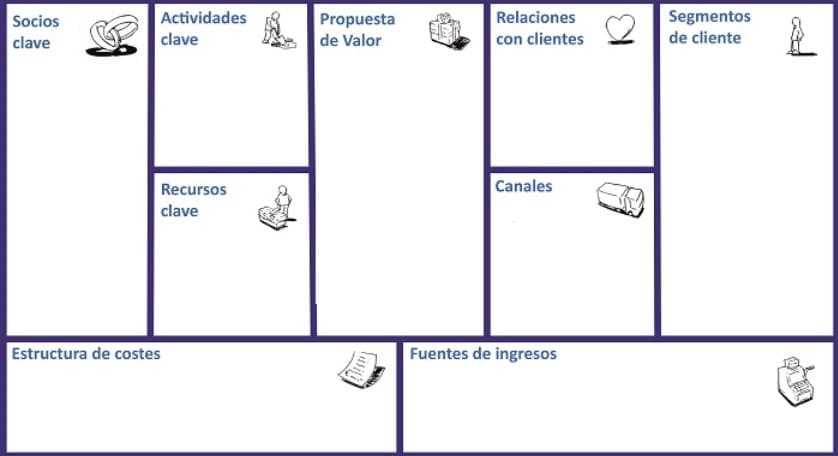 Plantilla 2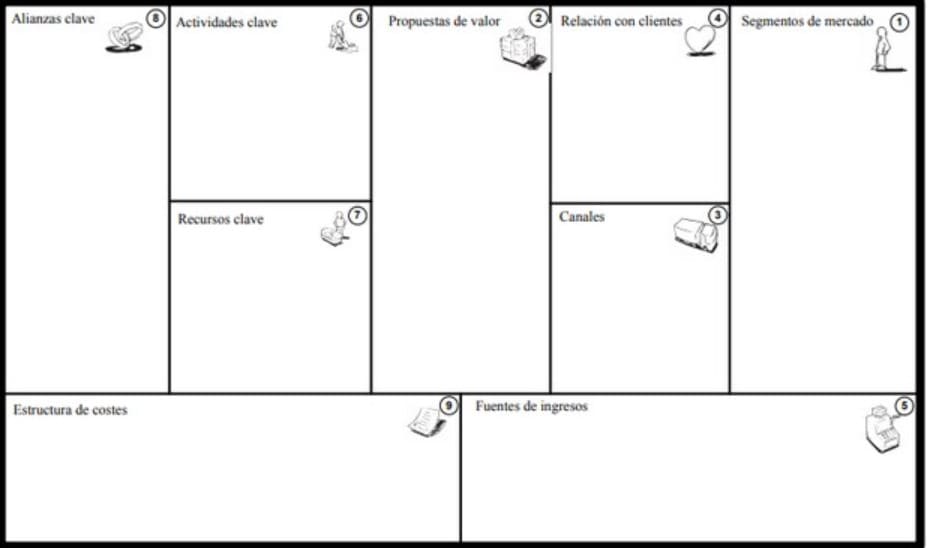 Plantilla 3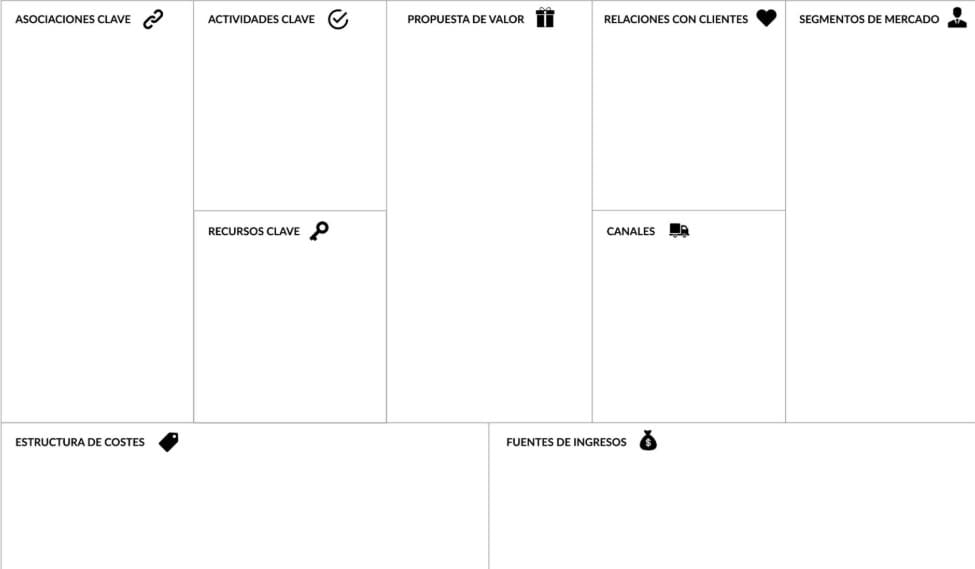 Plantilla 4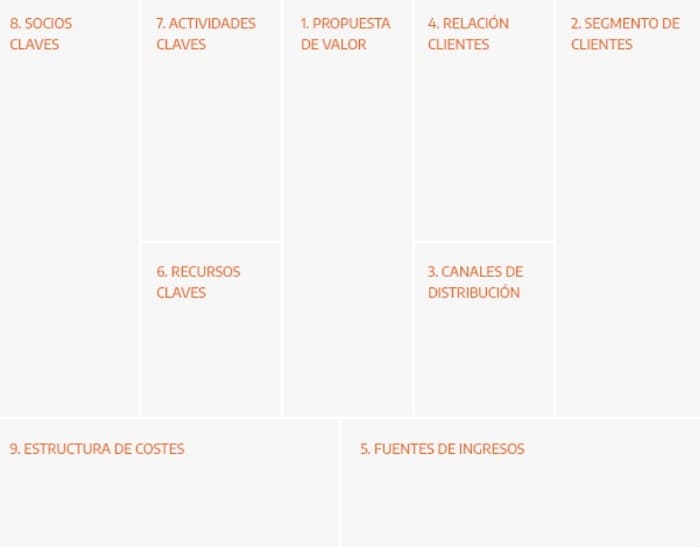 